Минобрнауки россииФЕДЕРАЛЬНОЕ ГОСУДАРСТВЕННОЕ БЮДЖЕТНОЕ ОБРАЗОВАТЕЛЬНОЕ УЧРЕЖДЕНИЕ ВЫСШЕГО ОБРАЗОВАНИЯ«ВОРОНЕЖСКИЙ ГОСУДАРСТВЕННЫЙ УНИВЕРСИТЕТ»(ФГБОУ ВО «ВГУ»)УТВЕРЖДАЮЗаведующий кафедройпедагогики и педагогической психологии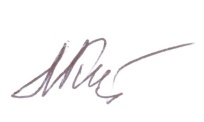   Л.А. Кунаковская 20.04.2022 г.РАБОЧАЯ ПРОГРАММА ДИСЦИПЛИНЫ2.1.2.2 Актуальные проблемы педагогики высшей школыКод и наименование научной специальности: 5.2.3. Региональная и отраслевая экономикаПрофиль подготовки (при наличии): Бухгалтерский учет, аудит и экономическая статистика3. Кафедра, отвечающая за реализацию практики: педагогики и педагогической_ психологии факультета философии и психологии_____________________________4. Составители программы: Веденеева Галина Ивановна, доктор педагогических наук, доцент, Ковтуненко Любовь Васильевна, доктор педагогических наук, доцент_5. Рекомендована: научно-методическим советом факультета философии и психологии, протокол № 1400-04 от 20.04 20226. Учебный год: 2023/2024                          Семестр: 3_7. Цели и задачи учебной дисциплины:Целями освоения дисциплины являются:- развитие профессионально-педагогического мышления, формирование гуманистических ценностей и профессионально важных качеств личности будущих преподавателей высшей школы;- повышение общекультурной и профессиональной компетентности в организации и реализации образовательного процесса в вузе.Задачи дисциплины:- ознакомление аспирантов с современными представлениями о предмете педагогики высшей школы, основными тенденциями развития высшего образования за рубежом и в нашей стране;- формирование систематизированных представлений о студенте как субъекте учебно-профессиональной деятельности и педагогических закономерностях образовательного процесса в высшей школе;- изучение современных педагогических технологий образовательного процесса в вузе;- формирование у аспирантов установки на непрерывное профессиональное и личностное самосовершенствование, конструктивную рефлексию при решении педагогических задач, саморазвитие педагогической культуры.8. Место дисциплины в структуре программы аспирантуры:Учебная дисциплина «Актуальные проблемы педагогики высшей школы» является элективной.9. Планируемые результаты обучения по дисциплине (знания, умения, навыки), соотнесенные с планируемыми результатами освоения программы (компетенциями):10. Объем дисциплины в зачетных единицах/час. (в соответствии с учебным планом) – 2 ЗЕТ_/_72 часа.Форма промежуточной аттестации (зачет/экзамен) – зачет.11. Трудоемкость по видам учебной работы12.1 Содержание дисциплины12.2. Темы (разделы) дисциплины и виды занятий13. Методические указания по освоению дисциплины: Освоение дисциплины предполагает не только обязательное посещение обучающимся аудиторных занятий (лекций) и активную работу на них, но и самостоятельную деятельность, на которую отводится 36 часов, в том числе работу по подготовке к текущей аттестации (контрольной работе).Самостоятельная деятельность аспирантов по дисциплине «Актуальные проблемы педагогики высшей школы» предполагает изучение рекомендуемой преподавателем литературы, освоение понятийного аппарата, самостоятельную подготовку рефератов с последующей их презентацией к промежуточной аттестации. Для этого целесообразно использовать как конспекты лекций или литературных источников, рекомендованных преподавателем, так и обращение к педагогическим, психологическим и иным словарям.При этом важно помнить, что самостоятельная работа позволяет расширить свои знания и кругозор, выработать умения логически строить ответ, формулировать свою профессиональную позицию. Тем самым самостоятельная учебная деятельность выполняет обучающую, развивающую и корректирующую функции, позволяет закрепить содержание материала и полноценно подготовиться к зачету.Подготовка реферата предполагает самостоятельное изучение аспирантом литературы по избранной теме, изложение изученного содержания на высоком профессиональном уровне, с необходимой степенью глубины и полноты анализа, обобщения материала, формулированием итоговых выводов. Поощряется представление собственной профессиональной позиции аспиранта как будущего преподавателя-исследователя.При написании реферата аспирант должен полностью раскрыть выбранную тему, соблюсти логику изложения материала, показать умение делать обобщения и выводы. Реферат должен состоять из введения, основной части, заключения и списка использованной литературы. Во введении требуется обосновать актуальность темы, определить основной методологический аппарат проведенного теоретического (психолого-педагогического) исследования. В основной части (может включать в себя несколько глав, в структуре которых выделяются отдельные параграфы) раскрывается сущность выбранной темы; в конце каждой главы основной части делаются краткие выводы. В заключении подводятся итоги выполненного исследования, формулируются общие выводы, определяются перспективы исследования избранной темы. В списке использованной литературы указываются все публикации, которыми пользовался аспирант при подготовке реферата (на каждую публикацию должна быть ссылка в его тексте).14. Перечень основной и дополнительной литературы, ресурсов интернет, необходимых для освоения дисциплиныа) основная литератураб) дополнительная литературав) информационные электронно-образовательные ресурсы (официальные ресурсы интернет)*:* Вначале указываются ЭБС, с которыми имеются договора у ВГУ, затем открытые электронно-образовательные ресурсы, онлайн-курсы, ЭУМК15. Перечень учебно-методического обеспечения для самостоятельной работы16. Образовательные технологии, используемые при реализации учебной дисциплины, включая дистанционные образовательные технологии (ДОТ, электронное обучение (ЭО), смешанное обучение): При реализации дисциплины используются следующие образовательные технологии: технология проблемного обучения; технология модульного обучения;  технологии, ориентированные на реализацию проектной деятельности (метод создания проектов); игровые технологии; информационно-коммуникационные и рефлексивные технологии.Применяются электронное обучение и дистанционные образовательные технологии в части освоения материала лекционных, семинарских и практических занятий, самостоятельной работы по отдельным разделам дисциплины, прохождения текущей и промежуточной аттестации. Обучающиеся используют электронные ресурсы портала «Электронный университет ВГУ» – Moodle:URL:http://www.edu.vsu.ru/, а именно электронный курс «Актуальные проблемы педагогики высшей школы» (URL: https://edu.vsu.ru/course/view.php?id=11601).Для реализации учебной дисциплины используются следующие информационные технологии, включая программное обеспечение и информационно-справочные системы:Неисключительная лицензия на ПО Microsoft Office ProPlus 2019 RUS OLP NL Acdmc. Договор №3010-16/24-19 от 01.04.2019 с ООО «БалансСофт Проекты» (Ульяновск); бессрочный.WinPro 8 RUS Upgrd OLP NL Acdm. Договор №3010-07/37-14 от 18.03.2014 с ООО «Перемена» (Воронеж); бессрочная лицензия.Программы для ЭВМ МойОфис Частное Облако. Лицензия Корпоративная на пользователя для образовательных организаций. Договор №3010-15/972-18 от 08.11.2018 с АО «СофтЛайн Трейд» (Москва); лицензия бессрочная.Справочная правовая система «Консультант Плюс» для образования, версия сетевая. Договор о сотрудничестве №14-2000/RD от 10.04.2000 с АО ИК «Информсвязь-Черноземье» (Воронеж); бессрочный.Справочная правовая система «Гарант – Образование», версия сетевая. Договор о сотрудничестве №4309/03/20 от 02.03.2020 с ООО «Гарант-Сервис» (Воронеж); бессрочный.17. Материально-техническое обеспечение дисциплиныМультимедийная аудитория для проведения занятий лекционного и семинарского типов, текущего контроля и промежуточной аттестации, помещение для хранения и профилактического обслуживания учебного оборудования (г.Воронеж, проспект Революции, д.24, ауд. 410): специализированная мебель, интерактивная доска с проектором Рromethean activboard 387 pro, ноутбук Lenovo В570.Компьютерный класс (кабинет информационных технологий № 2) для проведения индивидуальных и групповых консультаций, аудитория для самостоятельной работы, помещение для хранения и профилактического обслуживания учебного оборудования (г. Воронеж, проспект Революции, д. 24, ауд. 303): специализированная мебель, 15 персональных компьютеров CORE I5-8400 / B365M PRO4 / DDR4 8GB / SSD 480GB / DVI/HDMI/VGA/450Вт / Win10pro / GW2480, интерактивная панель Lumien, 75", МФУ лазерное HP LaserJet Pro M28w(W2G55A).18. Оценочные средства для проведения текущего контроля и промежуточной аттестаций18.1. Текущий контрольКонтроль успеваемости по дисциплине осуществляется с помощью следующих оценочных средств: контрольной работы.Контрольная работа № 1Вариант 11. Основные тенденции развития высшего образования в России в современных условиях.2. Практическое задание. Сопоставьте традиционные методы обучения с нетрадиционными, выявив их сходства и различия. Укажите, каким методам Вы отдаете предпочтение и почему.Вариант 21. Основные понятия педагогики: «образование», «воспитание», «обучение».2. Практическое задание. Запишите названия теорий, концепций или идей, а также имена их создателей – ученых, которые внесли вклад в их разработку. Опишите, как можно их использовать в образовательном процессе современной высшей школы.Вариант 31. Педагогический процесс как система и целостное явление.2. Практическое задание. В чем преимущества и недостатки групповой работы на занятии? Предложите эффективные способы взаимодействия с группой начинающему преподавателю.Вариант 41. Педагогическая задача как основная единица педагогического процесса.2. Практическое задание. Сопоставьте такие формы индивидуального занятия, как репетиторство, тьюторство, менторство, семейное обучение, самообучение, выявив их сходства и различия. Обоснуйте выбор форм для решения задач воспитания, обучения и развития со студентами.Вариант 51. Лекция как основная форма организации обучения в высшей школе. Требования к лекции в современных условиях.2. Практическое задание. Обозначьте методы, которые Вы считаете возможным и целесообразным использовать для изучения личности студента, коллектива или опыта своего коллеги. Обоснуйте их выбор и охарактеризуйте условия их применения. Вариант 61. Основные принципы и формы проведения семинарского занятия в вузе.2. Практическое задание. Опишите педагогические задачи, которые связаны с Вашей будущей профессией. Определите, какие способности Вам нужно развивать для того, чтобы достичь вершин профессионального мастерства. Укажите упражнения, необходимые для этого.Вариант 71. Методы обучения в высшей школе. Классификация методов.2. Практическое задание. Составьте характеристику возрастных и индивидуальных особенностей «трудного студента», используя разнообразные методы (наблюдение, беседы, тестирование). Предложите педагогические рекомендации для преподавателя в работе с этим студентом.Вариант 81. Технология проектного обучения в высшей школе.2. Практическое задание. Представьте себе, что Вы – куратор студенческой группы. В группе есть неуспевающие студенты. Какова возможная программа Ваших действий?Описание технологии проведения.Текущая аттестация проводится в форме контрольной работы. Критерии оценивания приведены ниже. Контрольная работа выполняется аспирантами во внеаудиторное время занятий в виде письменной работы с последующей проверкой преподавателем.В условиях применения электронного обучения и дистанционных образовательных технологий задания текущей аттестации (контрольной работы) обучающиеся вывешивают для проверки в личных кабинетах в электронном курсе «Психологическое проблемы высшего образования». – URL: https://edu.vsu.ru/course/view.php?id=11601 (портал «Электронный университет ВГУ». – Moodle:URL:http://www.edu.vsu.ru/).Требования к выполнению заданий (или шкалы и критерии оценивания)– оценка «отлично» выставляется, если не менее чем четыре пятых контрольной работы выполнены правильно, даны полные и глубокие ответы, раскрывающие уверенное знание аспирантом теоретического материала; обнаруживает высокую сформированность у него аналитико-синтетических операций и их успешное применение при выполнении практического задания, демонстрирует умение представлять собственную профессиональную позицию, обосновывать свой ответ;– оценка «хорошо» выставляется, если не менее чем две трети контрольной работы выполнены правильно, даны полные и глубокие ответы, раскрывающие достаточное знание аспирантом теоретического материала; обнаруживает достаточный уровень сформированности у него аналитико-синтетических операций и их успешное применение при выполнении практического задания, недостаточно обоснованно представляет собственную профессиональную позицию; – оценка «удовлетворительно» выставляется, если правильно выполнено не менее половины контрольной работы, при этом допускается недостаточная полнота и глубина ответов, в которых аспирантом продемонстрированы необходимый минимум знаний теоретического материала, слабая сформированность у него аналитико-синтетических операций, затруднения в их применении при выполнении практического задания; продемонстрирована несформированность собственной профессиональной позиции;– оценка «неудовлетворительно» выставляется, если с минимально необходимым уровнем правильности выполнено менее половины контрольной работы, ответы демонстрируют незнание или поверхностное знание аспирантом материала, несформированность у него аналитико-синтетических операций и собственной профессиональной позиции.18.2. Промежуточная аттестацияПромежуточная аттестация по дисциплине (зачет) осуществляется с помощью следующих оценочных средств: реферата.Комплект тем рефератов1. Система профессионального образования в России и ее структура.2. Методологические подходы к исследованию проблем педагогики профессионального образования.3. Основные тенденции развития высшего образования в России.4. Моделирование как метод научного исследования.5. Характеристика категорий «закономерность», «принцип», «система», «структура», «противоречие» применительно   к   педагогической   деятельности   в   системе профессионального образования.6. Особенности педагогической деятельности преподавателя высшей школы.7. Личностные и профессиональные характеристики преподавателя высшей школы.8. Педагогическая культура преподавателя.9. Стили профессиональной деятельности преподавателя высшей школы.10. Педагогический процесс в высшей школе как система и целостное явление.11. Закономерности и принципы целостного педагогического процесса в  системепрофессионального образования.12. Современные концепция обучения и воспитания в вузе.13. Общее понятие о дидактике. Принципы обучения в высшей школе.14. Общая характеристика форм организации  обучения  в  вузе15. Интерактивные технологии обучения в высшей школе.16. Технология проблемного обучения.17. Дистанционное обучение.18.Технология проектного обучения.19. Средства обучения и их характеристика.20. Реализация потенциала гуманистической педагогики в контексте образовательной реальности цифровой эпохи21. Организация педагогического контроля в высшей школе: формы, принципы организации.22. Образовательная среда как  фактор  личностно-профессионального  становления студентов.23. Организация самостоятельной работы студентов.24. Организация педагогического контроля в высшей школе: формы, принципы организации.25. Теоретические основы организации воспитания в высшей школе. Профессиональное воспитание.26. Студенческое самоуправление и его роль в организации профессионального воспитания студентов.27. Формы социальной активности студентов в современном вузе: художественно-творческая деятельность, волонтерство, социально-значимые проекты, студенческие строительные и педагогические отряды.Описание технологии проведенияПромежуточная аттестация проводится в соответствии с П ВГУ 2.1.07 – 2018 Положением о проведении промежуточной аттестации обучающихся по образовательным программам высшего образования. В контрольно-измерительный материал включается реферат, подготовленный аспирантом по одной из предварительно предлагаемых тем (аспирант может предложить и собственную тему по одной из психологических проблемам высшего образования).В условиях применения электронного обучения и дистанционных образовательных технологий зачет проводится с использованием портала «Электронный университет ВГУ» – Moodle:URL:http://www.edu.vsu.ru/, электронный курс «Актуальные проблемы педагогики высшей школы» (https://edu.vsu.ru/course/view.php?id=11601). При этом перечень тем для подготовки рефератов не меняется. Аспиранты вывешивают подготовленные рефераты для проверки в личных кабинетах.Для оценивания результатов обучения на зачете используются следующие показатели:1) знание учебного материала и понятийного аппарата (верное и глубокое изложение понятий, фактов, принципов, закономерностей);2) знания современных педагогических проблем и тенденций развития высшего образования, современных педагогических технологий образовательного процесса в вузе;3) умения использовать педагогические знания и методы для анализа и решения задач обучения и воспитания студентов, выявлять и создавать психолого-педагогические условия профессионально-личностного становления студентов в вузе;4) умения иллюстрировать ответ примерами, данными научных исследований, излагать материал в процессе ответа логически, осуществлять последовательный анализ проблемы, делать полные и обоснованные выводы.Для оценивания результатов обучения на зачете используется шкала: «зачтено», «не зачтено».Соотношение показателей, критериев и шкалы оценивания результатов обучения:КодНазвание компетенцииПланируемые результаты обученияОК-3готовность к преподавательской деятельности по основным образовательным программам высшего образованияЗнать: современные тенденции и проблемы развития высшего образования в России и других странах, теории и принципы организации образовательного процесса в высшей школе, современные концепции обучения и воспитания в вузе, основные закономерности и особенности педагогической деятельности преподавателя высшей школы, основы педагогического мастерства, технологические аспекты преподавания в высшей школеУметь: проектировать, анализировать и прогнозировать педагогический процесс по основным образовательным программам высшего  образования, использовать эффективные методы и средства его организации, систему современных методов обучения и воспитания для решения задач педагогической практики, учитывать возрастные и индивидуальные особенности обучающихся, устанавливать педагогически целесообразное взаимодействие с нимиВладеть: навыками проектирования, анализа и прогнозирования преподавательской деятельности по основным образовательным программам высшего образования, моделирования и организации эффективной педагогической коммуникации в высшей школеВид учебной работыВид учебной работыТрудоемкость Трудоемкость Трудоемкость Вид учебной работыВид учебной работыВсегоПо семестрамПо семестрамВид учебной работыВид учебной работыВсего2 семестрАудиторные занятияАудиторные занятия3636в том числе:лекции3636в том числе:практические00Самостоятельная работаСамостоятельная работа3636Форма промежуточной аттестации(экзамен, зачет – __час.)Форма промежуточной аттестации(экзамен, зачет – __час.)00Итого:Итого:7272№ п/пНаименование раздела дисциплиныСодержание раздела дисциплиныОнлайн-курс, ЭУКЛекции Лекции Лекции Лекции 1Общая характеристикасистемы высшегообразования в современных условиях1. Система профессионального образования в России и ее структура.2. Тенденции развития профессионального образования на современном этапе. Образование «через всю жизнь».3. Стратегия и тенденции развития отечественного педагогического образования.Moodle:URL:https://edu.vsu.ru/course/view.php?id=116012Методологические подходы к исследованию проблем педагогики высшего образования1. Понятие «методология». Методология педагогической науки.2. Характеристика методологических подходов.3. Теоретические методы научного исследования.4. Эмпирические методы научного исследования.Moodle:URL:https://edu.vsu.ru/course/view.php?id=116013Характеристикапедагогической деятельности преподавателя ворганизациях высшегообразования1. Сущность и структура педагогической деятельности преподавателя в организациях высшего образования.2. Стили профессиональной деятельности преподавателя высшей школы.3. Личностные и профессиональные характеристики преподавателя высшей школы.4. Педагогическая культура преподавателя.Moodle:URL:https://edu.vsu.ru/course/view.php?id=116014Характеристика целостного педагогического процесса в организациях высшегообразования1. Педагогический процесс как система и целостное явление.2. Педагогическая задача как основная единица педагогического процесса.3. Педагогическая и учебная задача. Анализ педагогической задачи.4. Педагогическое взаимодействие, его виды.Moodle:URL:https://edu.vsu.ru/course/view.php?id=116015Формы, технологии, методы обучения в высшейшколе1. Формы организации обучения в вузе и другие.2. Современные педагогические технологии обучения в высшей школе (интерактивные технологии, обучение и др.).3. Методы обучения, их характеристика.4. Характеристика отдельных технологий (Технология модульного обучения. Технология проблемного обучения. 8.Технология дистанционного обучения и др.).5. Организация педагогического контроля в высшей школе.Moodle:URL:https://edu.vsu.ru/course/view.php?id=116016Проблемы личностно-профессиональногостановления студентов1. Специфика личностно-профессионального становления и студентов в вузах.2. Образовательная среда вуза как фактор личностно-профессионального становления студентов.3. Научно-исследовательская работа обучающихся как часть их профессиональной подготовки.4. Формы организации НИР студентов.5. Требования к написанию научной статьи.Moodle:URL:https://edu.vsu.ru/course/view.php?id=116017Профессиональноевоспитание в высшейшколе1. Теоретические основы организации воспитания в высшей школе. Профессиональное воспитание.2. Студенческое самоуправление и его роль в организации профессионального воспитания студентов.3. Формы социальной активности студентов в современном вузе: художественно-творческая деятельность, волонтерство, социально-значимые проекты.4. Роль куратора в современном вузе.Moodle:URL:https://edu.vsu.ru/course/view.php?id=11601№ п/пНаименование темы (раздела) дисциплиныЛекцииПрактичес-кие занятияСамостоятельная работаВсего1Общая характеристика системы высшего образования в современных условиях406102Методологические подходы к исследованию проблем педагогики высшей школы. Методы научного исследования606123Характеристика целостного педагогического процесса в вузе40484Формы, технологии, методы обучения в высшей школе806145Характеристика преподавателя как субъекта научно-педагогической деятельности606126Проблемы личностно-профессиональ-ного становления студентов40487Воспитательный процесс в современном вузе4048Контроль0000Итого:36 03672№ п/пИсточник1Громкова М.Т. Педагогика высшей школы : учеб. пособие / М.Т. Громкова. – Москва : Юнити-Дана, 2015. – 446 с. – URL:https://biblioclub.ru/index.php?page=book&id=117717&sr=12Методология педагогики: понятийный аспект. – Москва : Институт эффективных технологий, 2014. – 212 с. – URL:http://biblioclub.ru/index.php?page=book&id=2323053Педагогика : учебник и практикум для вузов / Л.С. Подымова [и др.] ; под общ. ред. Л.С. Подымовой, В.А. Сластенина. – Москва : Юрайт, 2020. – 246 с.4Самойлов В.Д. Андрогогические основы педагогики и психологии в системе высшего образования России : учебник / В.Д.Самойлов. – Москва : Юнити-Дана, 2015. – 295 с. – URL:https://biblioclub.lib.vsu.ru/index.php?page=book&id=426671&sr=15Шарипов Ф.В. Педагогика и психология высшей школы : учеб. пособие / Ф.В. Шарипов. – Москва : Логос, 2015. – 446 с.№ п/пИсточник6Андреев В.И. Педагогика высшей школы. Инновационно-прогностический курс : учеб. пособие / В.И. Андреев. – Казань : Центр инновационных технологий, 2013. – 500 с.7Бережная И.Ф. Педагогическое проектирование индивидуальной траектории                      профессионального развития будущего специалиста./ И.Ф. Бережная. – Воронеж :                     Научная книга, 2012. – 220 с.8Гребенюк О.С. Педагогика индивидуальности  учебник и практикум для вузов / О.С. Гребенюк, Т.Б. Гребенюк. –Москва : Юрайт, 2020. –410 с.9Орлова Г.В. Развитие учебно-профессиональной Я-концепции студента : учеб. пособие для вузов / Г.В. Орлова. – Воронеж : ИПЦ ВГУ, 2012. – 81 с. – URL: www.lib.vsu.ru/elib/text/metod/vsu.10Педагогика и психология высшей школы : учеб. пособие / [под ред. М.В. Булановой-Топорковой]. – Ростов-на-Дону: Феникс, 2006. – 544 с.11Развитие преподавателя  вуза : рефлексивно-акмеологическая стратегия / [под ред. Н.И. Вьновой]. – Воронеж : Воронежский ЦНТИ. – филиал ФГБУ «РЭА» Минэнерго России, 2012. – 179 с.№ п/пРесурс12Андреева Э.В. Педагогика высшей школы. Сборник заданий [Электронный ресурс] : учеб.-метод. пособие / Э.В. Андреева, В.И. Качуровский. – Пермь : Перм. гос. нац. исслед. ун-т, 2019. – 88 с. – URL:http://www.psu.ru/files/docs/science/books/uchebnie-posobiya/andreeva-kachurovskij-pedagogika-vysshej-shkoly.pdf.13Социальные и гуманитарные науки. Философия и социология : Библиогр. база данных. 1981–2021 гг. / ИНИОН РАН. – Москва, 2022. – (CD–ROM).14ЭБС Университетская библиотека онлайн. – URL:http://biblioclub.ru15Электронный каталог Научной библиотеки Воронежского государственного университета. – URL:http://www.lib.vsu.ru16Электронный курс «Актуальные проблемы педагогики высшей школы». – URL:https:// edu.vsu.ru/course/view.php?id=11601 (портал «Электронный университет ВГУ». – Moodle:URL:http://www.edu.vsu.ru/)№ п/пИсточник1Гребенюк О.С. Педагогика индивидуальности : учебник и практикум для вузов / О.С. Гребенюк, Т.Б. Гребенюк. – Москва :Юрайт, 2020. – 410 с.2Громкова М.Т. Педагогика высшей школы : учеб. пособие / М.Т. Громкова. – Москва : Юнити-Дана, 2015. – 446 с. – URL:https://biblioclub.ru/index.php?page=book&id=117717&sr=13Самойлов В.Д. Андрогогические основы педагогики и психологии в системе высшего образования России : учебник / В.Д.Самойлов. – Москва : Юнити-Дана, 2015. – 295 с. – URL:https://biblioclub.lib.vsu.ru/index.php?page=book&id=426671&sr=14Шарипов Ф.В. Педагогика и психология высшей школы : учеб. пособие / Ф.В. Шарипов. – Москва : Логос, 2015. – 446 с.Критерии Уровеньсформированности компетенцииШкала оценокПолное соответствие ответа обучающегося всем перечисленным показателям. Продемонстрированы знания учебного материала и понятийного аппарата (верное и глубокое изложение понятий, фактов, принципов, закономерностей), современных педагогических проблем и тенденций развития высшего образования, современных педагогических технологий образовательного процесса в вузе; умения использовать педагогические знания и методы для анализа и решения задач обучения и воспитания студентов, выявлять и создавать психолого-педагогические условия профессионально-личностного становления студентов в вузе, иллюстрировать ответ примерами, данными научных исследований, излагать материал в процессе ответа логически, осуществлять последовательный анализ проблемы, делать полные и обоснованные выводы.ПовышенныйуровеньЗачтеноНесоответствие ответа обучающегося одному из перечисленных показателей.ИЛИНесоответствие ответа обучающегося любым двум из перечисленных показателей.В ответе на контрольно-измерительный материал содержатся отдельные пробелы в знаниях учебного материала и понятийного аппарата (верное и глубокое изложение понятий, фактов, принципов, закономерностей), современных педагогических проблем и тенденций развития высшего образования, современных педагогических технологий образовательного процесса в вузе; недостаточно продемонстрированы умения использовать педагогические знания и методы для анализа и решения задач обучения и воспитания студентов, выявлять и создавать психолого-педагогические условия профессионально-личностного становления студентов в вузе, иллюстрировать ответ примерами, данными научных исследований, излагать материал в процессе ответа логически, осуществлять последовательный анализ проблемы, делать полные и обоснованные выводы.БазовыйуровеньЗачтеноНесоответствие ответа обучающегося двум из перечисленных  показателей.ИЛИНесоответствие ответа обучающегося любым трем из перечисленных показателей.В ответе на контрольно-измерительный материал содержатся частичные знания учебного материала и понятийного аппарата (верное и глубокое изложение понятий, фактов, принципов, закономерностей), современных педагогических проблем и тенденций развития высшего образования, современных педагогических технологий образовательного процесса в вузе; допускаются существенные ошибки при демонстрации умений использовать педагогические знания и методы для анализа и решения задач обучения и воспитания студентов, выявлять и создавать психолого-педагогические условия профессионально-личностного становления студентов в вузе, иллюстрировать ответ примерами, данными научных исследований, излагать материал в процессе ответа логически, осуществлять последовательный анализ проблемы, делать полные и обоснованные выводы.ПороговыйуровеньЗачтеноНесоответствие ответа обучающегося любым четырем из перечисленных показателей.В ответе на контрольно-измерительный материал содержатся отрывочные знания учебного материала и понятийного аппарата (верное и глубокое изложение понятий, фактов, принципов, закономерностей), современных педагогических проблем и тенденций развития высшего образования, современных педагогических технологий образовательного процесса в вузе; допускаются грубые ошибки при демонстрации умений использовать педагогические знания и методы для анализа и решения задач обучения и воспитания студентов, выявлять и создавать психолого-педагогические условия профессионально-личностного становления студентов в вузе, иллюстрировать ответ примерами, данными научных исследований, излагать материал в процессе ответа логически, осуществлять последовательный анализ проблемы, делать полные и обоснованные выводы.– Не зачтено